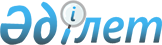 Об утверждении норм потребления коммунальных услуг по газоснабжению, электроснабжению, водоснабжению и водоотведению для потребителей, не имеющих приборов учета в городе ШымкентПостановление акимата города Шымкент от 31 июля 2023 года № 1895
      В соответствии с подпунктом 34) пункта 1 статьи 27 Закона Республики Казахстан "О местном государственном управлении и самоуправлении в Республике Казахстан", приказом министра национальной экономики Республики Казахстан от 13 января 2015 года № 15 "Об утверждении Типовых правил расчета норм потребления коммунальных услуг по электроснабжению и теплоснабжению для потребителей, не имеющих приборов учета" (зарегистрирован в Реестре государственной регистрации нормативных правовых актов № 10313), акимат города Шымкент ПОСТАНОВЛЯЕТ:
      1. Утвердить нормы потребления коммунальных услуг по газоснабжению, электроснабжению, водоснабжению и водоотведению для потребителей, не имеющих приборов учета в городе Шымкент согласно приложению к настоящему постановлению.
      2. Государственному учреждению "Управление энергетики и развития инфраструктуры города Шымкент" в установленном законодательством Республики Казахстан порядке обеспечить:
      1) государственную регистрацию настоящего постановления в Департаменте юстиции города Шымкент;
      2) размещение настоящего постановления на интернет-ресурсе акимата города Шымкент после его официального опубликования.
      3. Контроль за исполнением настоящего постановления возложить на курируюшего заместителя акима города Шымкент.
      4. Настоящее постановление вводится в действие после дня его первого официального опубликования. Нормы потребления коммунальных услуг по газоснабжению, электроснабжению, водоснабжению и водоотведению для потребителей, не имеющих приборов учета в городе Шымкент
      1. Нормы потребления коммунальных услуг по газоснабжению для потребителей, не имеющих приборов учета в городе Шымкент.
      Примечание: Нормы потребления товарного газа рассчитаны в соответствии с Правилами расчета и утверждения норм потребления товарного и сжиженного нефтяного газа, утвержденных Приказом Министра энергетики Республики Казахстан от 18 сентября 2018 года № 377, Зарегистрирован в Министерстве юстиции Республики Казахстан 3 октября 2018 года № 17472.
      2. Нормы потребления коммунальных услуг по водоснабжению, водоотведению для потребителей, не имеющих приборов учета в городе Шымкент.
      Примечание: Нормы потребления коммунальных услуг по водоснабжению и водоотведению рассчитаны в соответствии с Типовыми правилами расчета норм потребления коммунальных услуг по водоснабжению и водоотведению для потребителей, не имеющих приборов учета, утвержденных приказом Министра национальной экономики Республики Казахстан от 31 марта 2015 года № 292, зарегистрированного в Министерстве юстиции Республики Казахстан 12 мая 2015 года № 11017, Методикой расчета объемов предоставленных услуг по водоснабжению и водоотведению, утвержденным приказом Председателя Агенства Республики Казахстан по делам строительства и жилищно-коммунального хозяйства от 26 сентября 2011 года № 354, зарегистрированного в Министерстве юстиции Республики Казахстан 17 октября 2011 года № 7257.
      3. Нормы потребления коммунальных услуг по электроснабжению для потребителей, не имеющих приборов учета в городе Шымкент
      Примечание: Нормы расхода электрической энергии рассчитаны в соответствии с Типовыми правилами расчета норм потребления коммунальных услуг по электроснабжению и теплоснабжению для потребителей, не имеющих приборов учета, утвержденных приказом Министра национальной экономики Республики Казахстан от 13 января 2015 года № 15, зарегистрированного в Министерстве юстиции Республики Казахстан 20 февраля 2015 года № 10313.
					© 2012. РГП на ПХВ «Институт законодательства и правовой информации Республики Казахстан» Министерства юстиции Республики Казахстан
				
      Аким города Шымкент 

М.Айтенов
Приложение к постановлению
акимата города Шымкента
от 31 июля 2023 года № 1895
№
Характеристика потребления природного газа
единица измерения (м³)
Норма потребления
В пределах города Шымкента
В пределах города Шымкента
В пределах города Шымкента
1
Наличие газовой плиты и централизованного горячего водоснабжения
На 1 человека в месяц
9,98
2
Наличие газовой плиты и газового водонагревателя (при отсутствии централизованного горячего водоснабжения)
На 1 человека в месяц
24,4
3
Наличие газовой плиты и отсутствие централизованного горячего водоснабжения 
и газового водонагревателя
На 1 человека в месяц
14,6
4
Отопление индивидуальных жилых помещений 
На 1 м2 отопливаемой площади в месяц отопительного периода
5,57
№
Нормы потребления коммунальных услуг
Единица измерения
Норма литр/сутки
1
Разбор воды из уличных водоразборных колонок
1 житель в сутки
70
2
Жилые дома:
с водопроводом, но без канализации
1 житель в сутки
120
2.1
С водопроводом и канализацией (без ванны)
1 житель в сутки
160
2.1
Канализация
1 житель в сутки
160
2.2
С водопроводом, канализацией и с газовым нагревателями (без ванны)
1 житель в сутки
180
2.2
Канализация
1 житель в сутки
180
2.3
С водопроводом, канализацией и ванной, с водонагревателями на твердом топливе
1 житель в сутки
250
2.3
Канализация
1 житель в сутки
250
2.4
С водопроводом, канализацией и ванной, с газовыми водонагревателями
1 житель в сутки
270
2.4
Канализация
1 житель в сутки
270
2.5
С водопроводом, канализацией, ваннами, с быстродействующими газовыми нагревателями и многоточечным водоразборам
1 житель в сутки
420
2.5
Канализация
1 житель в сутки
420
2.6
С более тремя жилыми комнатами с увеличенной жилой площадью, с повышенной степенью благоустройства
1 житель в сутки
500
2.6
Канализация
1 житель в сутки
500
2.7
С централизованным горячим водоснабжением, канализацией, ванной
1 житель в сутки
330
2.7
Канализация
1 житель в сутки
550
3
Общежития:
С водопроводом, но без канализаций
1 житель в сутки
80
3.1
С водопроводом, канализацией, без душа
1 житель в сутки
130
3.1
Канализация
1 житель в сутки
130
3.2
С общими душевыми
1 житель в сутки
150
3.2
Канализация
1 житель в сутки
150
3.3
С общими душевыми, столовыми и прачечными
1 житель в сутки
250
3.3
Канализация
1 житель в сутки
250
3.4
С водопроводом, канализацией и душевыми с газонагревателями
1 житель в сутки
270
Канализация
1 житель в сутки
270
4
Бассейн на летний период (5 месяцев) в частном доме 6 метр 3х8 раз (замена воды)
1 м³/5 месяцев
48
4.1
Подпитка в сутки 12%=0,72 м³
1 м³/5 месяцев
108
5
Поливать участок
1 сотка
1 м³/5 месяцев
228
6
Мойка автомашин (легковые) 8 раз
вода
1 машина
м³/месяц
0,4
7
Мотоциклов 8 раз
1 мотоцикл м³/месяц
0,12
Нормы расхода холодной воды и стоков для юридических лиц и других формирований, не имеющих приборов учета
Нормы расхода холодной воды и стоков для юридических лиц и других формирований, не имеющих приборов учета
Нормы расхода холодной воды и стоков для юридических лиц и других формирований, не имеющих приборов учета
Нормы расхода холодной воды и стоков для юридических лиц и других формирований, не имеющих приборов учета
№
Наименование потребителей
Единица измерения
Нормы, литр/ сутки
1
Гостиницы:
с водопроводом, но без канализацией
1 место в сутки
40
1.1
С водопроводом, канализацией, но без душевых и ванн
1 место в сутки
80
1.1
Канализация
1 место в сутки
80
1.2
Гостиницы, пансионаты, отели с общими ваннами и душевыми
1 место в сутки
120
1.2
Канализация
1 место в сутки
120
1.3
Гостиницы с душами во всех отдельных номерах
1 место в сутки
230
1.3
Канализация
1 место в сутки
230
1.4
Гостиницы с ваннами во всех отдельных номерах:
до 25% от общего числа номеров
1 место в сутки
200
1.4
Канализация
1 место в сутки
200
1.5
до 75% от общего числа номеров
1 место в сутки
250
1.5
Канализация
1 место в сутки
250
1.6
до 100% от общего числа номеров
1 место в сутки
300
1.6
Канализация
1 место в сутки
300
2
Больницы, санатории общего типа и дома отдыха:
с общими ваннами и душевыми
1 койка в сутки
250
2
Канализация
1 койка в сутки
250
2.1
Грязелечебница с общими ваннами и душевыми
1 койка в сутки
500
2.1
Канализация
1 койка в сутки
500
2.2
Санатории и места отдыха с ваннами во всех жилых комнатах
1 койка в сутки
350
2.2
Канализация
1 койка в сутки
350
3
Поликлиники и амбулатории
1 больной в сутки
15
3
Канализация
1 больной в сутки
15
3.1
Поликлиники и амбулатории с грязелечением
1 кафедра в час
300
3.1
Канализация
1 кафедра в час
300
3.2
Механизированные прачечные
1 кг сухого белья
75
3.2
Канализация
1 кг сухого белья
75
3.3
Административные здания
1 работник в стуки
15
Канализация
1 работник в стуки
15
3.4
Один кран умывальника в кабинете врача
1час
40
3.4
Канализация
1час
40
4
Аптеки:
торговый зал и подсобное помещение
1 работающий в сутки
15
4
Канализация
1 работающий в сутки
15
4.1
Лаборатории приготовления лекарств
1 кран в час
370
4.1
Канализация
1 кран в час
370
4.2
Мойка посуды в лаборатории
1 кран в час
120
4.2
Канализация
1 кран в час
120
5
Учебные заведения и общеобразовательные школы с водопроводом, без канализаций
1 учащийся, 1 преподаватель в смену
15
5
Канализация
1 учащийся, 1 преподаватель в смену
15
5.1
Учебные заведения и общеобразовательные школы с водопроводом и канализацией
1 учащийся, 1 преподаватель в смену
25
5.1
Канализация
1 учащийся, 1 преподаватель в смену
25
5.2
Школы-интернаты
1 место в сутки
200
5.2
Канализация
1 место в сутки
200
5.3
Детские сады:
С водопроводом, без канализации
1 ребенок в сутки
20
5.3
Канализация
1 ребенок в сутки
20
5.4
При наличии водопровода, канализации и душа с дневным пребыванием детей
1 ребенок в сутки
75
5.4
Канализация
1 ребенок в сутки
75
5.5
Детские сады с круглосуточным пребыванием детей
1 ребенок в сутки
100
5.5
Канализация
1 ребенок в сутки
100
5.6
Пионерские лагера
1 ребенок в сутки
200
5.6
Канализация
1 ребенок в сутки
200
6
Предприятие общественного питания:
Приготовление пищи, потребляемой в предприятии и мытья продуктов полуфабриката и посуды
1 блюдо
12
6
Канализация
1 блюдо
12
6.1
Продаваемой на дом
1 блюдо
10
6.1
Канализация
1 блюдо
10
7
Продовольственные магазины:
При наличии водопровода, без канализации
1 рабочее место в сутки
100
7.1
Продовольственные магазины:
При наличии водопровода и канализации
1 рабочее место в сутки
400
7.1
Канализация
1 рабочее место в сутки
400
8
Парихмахерские
1 рабочее место в смену
120
8
Канализация
1 рабочее место в смену
120
9
Кинотеатры
1 место в сутки
4
9
Канализация
1 место в сутки
4
10
Клубы
1 место в сутки
10
10
Канализация
1 место в сутки
10
11
Театры:
Для зрителей
1 место в сутки
10
11
Канализация
1 место в сутки
10
11.1
Для артистов
1 место в сутки
40
11.1
Канализация
1 место в сутки
40
12
Стадионы и спортзалы:
Для зрителей
1 место в сутки
3
12
Канализация
1 место в сутки
3
12.1
Для спортсменов (с учетом приема душа)
1 спортсмен в сутки
50
12.1
Канализация
1 спортсмен в сутки
50
13
Плавательные бассейны:
Наполнение бассейна
На 1 % объема бассейна
10
13
Канализация
На 1 % объема бассейна
10
13.1
Для зрителей
1 место в сутки
3
13.1
Канализация
1 место в сутки
3
13.2
Для спортсменов (с учетом приема душа)
1 спортсмен в сутки
100
13.2
Канализация
1 спортсмен в сутки
100
14
Бани: 
Купание с мылом с применением тазика, без душа.
1 посетитель в сутки
150
14
Канализация
1 посетитель в сутки
150
14.1
Купание с мылом с применением тазика, с ополаскиванием в душевых местах
1 посетитель в сутки
180
14.1
Канализация
1 посетитель в сутки
180
14.2
Купание с мылом с применением тазика и прохождением оздоровительных процедур
1 посетитель в сутки
290
14.2
Канализация
1 посетитель в сутки
290
14.3
Душевая кабина
1 посетитель в сутки
440
14.3
Канализация
1 посетитель в сутки
440
14.4
Ванная кабина
1 посетитель в сутки
540
14.4
Канализация
1 посетитель в сутки
540
14.5
Уборка пола, мыльных душевых и парильных помещений
1 м2 сутки
6
14.5
Канализация
1 м2 сутки
6
14.6
Умывальник у оператора-моториста
1 посетитель в сутки
15
14.6
Канализация
1 посетитель в сутки
15
14.7
Индивидуальная, без канализации
1 посетитель в сутки
180
14.8
Индивидуальная, с канализацией
1 посетитель в сутки
220
14.8
Канализация
1 посетитель в сутки
220
15
Обслуживающий персонал общественных зданий
1 человек в смену
25
15
Канализация
1 человек в смену
25
16
Душевые в промышленных предприятиях, домах культуры, клубах и театрах
1 душевая сетка в час
500
16
Канализация
1 душевая сетка в час
500
17
Водоразборные точки у технологического оборудования или мойки в столовых, кафе, чайных, кондитерских магазинах
1 точка в час
500
17
Канализация
1 точка в час
500
18
Краны умывальников общего пользования в предприятиях общественного питания
1 точка в час
200
18
Канализация
1 точка в час
200
19
Расход на поливку:
Полив спортивного ядра, дорожек, площадок для игр и других спортивных сооружений
1 м2 за 1 полив
1,5
19.1
Полив травяного покрова футбольного поля
1 м2 за 1 полив
3
19.2
Подготовка поверхности катка
1 м2 за 1 полив
0,5
19.3
Полив усовершенствованных покрытий, тротуаров, площадей заводских проездов
1 м2 за 1 полив
0,5
19.4
Механизированный полив
1 м2 за 1 полив
0,4
19.5
Полив посадок в грунтовых зимних теплицах
1 м2 в сутки
15
19.6
Полив посадок в стеллажах зимних и грунтовых весенних теплицах, парниках всех типов утепленного грунта
1 м2 в сутки
6
20
Крупный рогатый скот, лощади, верблюды
1 количество день
110
21
Овцы, козы
1 количество день
12
22
Свиньи
1 количество день
25
23
Свиньи и поросята
1 количество день
60
24
Ауры, индейки
1 количество день
1,5
25
Гуоны, утки
1 количество день
3
26
Кролики
1 количество день
3
27
Гаражи, автомобили легковые
1 авто день
50
27.1
Автомобили грузовые, автобусы
1 авто день
600
27.2
Мотоциклы
1 мотоцикл в сутки
25
27.3
Автомобили легковые, принадлежащие гражданам
1 мотоцикл в сутки
50
27.4
Автомобиль легковые, при наличии в гараже мойки
1 мотоцикл в сутки
200
27.5
Мотоциклы, принадлежащие гражданам
1 мотоцикл в сутки
15
28
Расход на процедуру или прибор:общественные туалеты на железно-дорожных вокзалах, автовокзалах, аэровокзалах, парках, на площадях
1 клозет в сутки
800
28
Канализация
1 клозет в сутки
800
28.1
Промывка писсуаров
1 писсуар в час
80
28.1
Канализация
1 писсуар в час
80
28.2
Полив посадки на приусадебных участков овощных
литр м2 в сутки
18
28.3
Один кран умывальника общественного пользования
1 кран в час
200
28.3
Канализация
1 кран в час
200
28.4
Один кран умывальника в аптеках
1 кран в смену
60
28.4
Канализация
1 кран в смену
60
28.5
Один кран умывальника в парикмахерской
1 кран в смену
75
28.5
Канализация
1 кран в смену
75
29
В ветеринарной лечебнице на 1 крупное животное
1 голова в сутки
120
Канализация
1 голова в сутки
120
30
В ветеринарной лечебнице на 1 мелкое животное
1 голова в сутки
60
30
Канализация
1 голова в сутки
60
Нормы, установленные опытным путем:
Нормы, установленные опытным путем:
Нормы, установленные опытным путем:
Нормы, установленные опытным путем:
1
Фотографии
1 кран в час
60
1
Канализация
1 кран в час
60
2
Поливка траншей для уплотнения грунта:
При укладке канализационных труб
Транш на 1 метр
160
2.1
При укладке водопроводных труб
Транш на 1 метр
130
2.2
При укладке газопроводов
Транш на 1 метр
60
3
Полив усовершенствованных мостовых при строительстве
1 м2 мостовой
100
4
Расход воды на орощение за поливной период:
Для огородов
10 000 м2 (1 га)
6000
4.1
Для фруктовых садов
10 000 м²(1 га)
4000
4.2
Для уличных посадок
10 000 м²(1 га)
6000
5
Расход воды на центральное отопление жилых и общественных зданий:
На подпитку отопительной системы
100 м2 жилой площади или половина площади в сутки
26
5.1
На пополнение системы отопления перед пуском в эксплуатацию
100 м2 жилой площадь или половина площади в сутки за 1 раз
300
№
Месяцы
единица измерения
жилище
жилище
жилище
жилище
жилище
жилище
№
Месяцы
единица измерения
1 комнатная
2 комнатная
3 комнатная
4 комнатная
5 комнатная
6 комнатная
1
январь
кВт. час
237,9
287,1
311,7
336,3
360,9
410,1
2
февраль
кВт. час
200,4
237,6
256,2
274,8
293,4
330,6
3
март
кВт. час
201,9
233,1
248,7
264,3
279,9
311,1
4
апрель
кВт. час
173,4
192,6
202,2
211,8
221,4
240,6
5
май
кВт. час
168,5
182,7
189,9
197,1
204,3
218,7
6
июнь
кВт. час
159
171
177
183
189
201
7
июль
кВт. час
163,5
175,5
181,5
187,5
193,5
205,5
8
август
кВт. час
173,1
189,9
198,3
206,7
215,1
231,9
9
сентябрь
кВт. час
180,6
203,4
214,8
226,2
237,6
260,4
10
октябрь
кВт. час
213,9
251,1
269,7
288,3
306,9
344,1
11
ноябрь
кВт. час
226,2
271,8
294,6
317,4
340,2
385,8
12
декабрь
кВт. час
245,1
297,9
324,3
350,7
377,1
429,9